Serez-vous notre nouveau·elle Pédagogue ? 
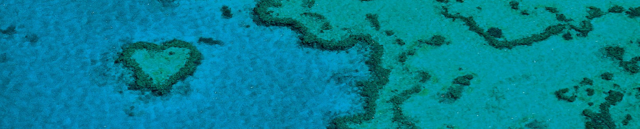 Une équipe avide d'apprendre et en quête de sens durable cherche un·e pédagogue pour lui apporter du soutien pédagogique (aux collègues et leurs projets). Vous vous souciez de notre planète ? Vous aimez travailler avec et pour les enfants et les jeunes ? Vous êtes créatif·ve, pensez en dehors du cadre, et êtes un ‘moteur de croissance’ ? Alors vous êtes le/la collègue idéal·e pour renforcer notre équipe enthousiaste. A propos de GoodPlanet Belgium asblPour GoodPlanet Belgium asbl, l’éducation joue un rôle essentiel dans la transition vers une société plus durable. Grâce à nos projets, nos campagnes et nos animations, nous diffusons nos connaissances et plantons des graines de changement. Nous stimulons, concrétisons et réalisons des idées qui rendent le développement durable réel et tangible. Le tout en gardant toujours une attitude positive et emplie d’espoir. Chaque année, nos 80 employés et nos dizaines de bénévoles inspirent et motivent plus de 500 000 enfants, jeunes et adultes dans toute la Belgique.Apprenez-en plus sur notre site : www.goodplanet.be/fr/a-propos-de-nousVotre rôle et vos missions :Vous serez le pédagogue principal de GoodPlanet. Vous fournirez l'expertise nécessaire et jouerez un rôle transversal dans la création d'ateliers et dans l'encadrement de nos propres coachs en durabilité. Vous jouerez un véritable rôle de levier pour l'organisation car votre expertise permettra de renforcer le niveau de notre travail sur le terrain. De cette façon, nous augmenterons l'impact de notre travail dans la société. Vous soutiendrez notre équipe de coachs en durabilité en les aidant à renforcer leurs compétences pédagogiques (par exemple en organisant des formations individuelles et collectives). Grâce à vos excellentes capacités en communication et à votre sens de l'innovation, vous contribuerez à faire connaître GoodPlanet.Vous metterez à jour et créerez des nouveaux modules éducatifs et des ateliers pour tous les âges : de la maternelle à l'école secondaire ainsi qu'aux adultes. Vous ne vous contenterez pas de les imaginer, vous les testerez et les observerez. De cette manière, vous rendrez les idées qui sous-tendent le développement durable concrètes, réalisables et attrayantes pour toutes les générations.  Vous prendrez l'initiative d’analyser d'un œil critique nos ateliers et outils existants et de les adapter si nécessaire.Vous jouerez un rôle clef dans l’instauration d’un contrôle de qualité au sein de GoodPlanet :Rendre les ateliers et le matériel pédagogique aussi percutants que possible.Sensibiliser l'équipe à l’importance de la création, du suivi et de l'évaluation de l'impact.Accompagner l'organisation dans la création, le suivi et l'évaluation de l'impact.Vous suivrez les dernières évolutions dans l’enseignement et œuvrerez pour une meilleure intégration et implémentation de l’ErE (Education relative à l’Environnement).Nous recherchons une personne disposée à se rendre régulièrement dans nos bureaux à Bruxelles. Le travail à domicile est encouragé dans notre organisation, surtout en cette période.Nous recherchons le profil suivant :Vous êtes de préférence titulaire d'un master en sciences de l'éducation et avez 3 ans d'expérience dans le domaine.Vous vous tenez au courant des dernières avancées en matière de didactique.Vous connaissez différentes méthodes pour créer, suivre et évaluer l'impact, notamment le modèle 7E utilisé dans notre organisation.Vous pouvez créer un environnement d'apprentissage performant.Vous avez une bonne connaissance des socles de compétences et compétences terminales.Vous pouvez développer et soutenir une ligne pédagogique, la mettre en œuvre et l'évaluer.Vous pouvez analyser et améliorer les situations d'apprentissage. Vous pouvez formuler des commentaires constructifs.Vous possédez les compétences comportementales suivantes :Vous êtes un·e coach inspirant·e qui peut stimuler et motiver les autres à se développer personnellement.Vous proposez des idées et des solutions originales et innovantes, adaptées aux besoins et aux défis en constante évolution.Vous êtes flexible et pouvez travailler de manière autonome. Vous êtes toujours motivé·e à améliorer vos propres performances.Vous prenez des initiatives et êtes proactif·ve.Vous êtes orienté·e client.Vous avez d'excellentes capacités de communication écrite et orale. Vous pouvez travailler de manière indépendante et êtes axé·e résultats.Une connaissance et un intérêt manifestes pour l'écologie en général et l'éducation relative à l'environnement en particulier vous donneront un avantage.Vous avez une excellente connaissance du français et une bonne connaissance du néerlandais. C'est un atout dans notre organisation bilingue. Vous êtes à l'aise avec la suite Microsoft Office.Vous êtes disponible à court terme.Nous vous offrons :Un contrat 5/5.Travailler avec une équipe enthousiaste et multidisciplinaire.Possibilité de travailler à domicile (également après les périodes de Corona) avec une indemnité de télétravail.Grande flexibilité dans la planification de vos horaires de travail. Rémunération conforme aux barèmes salariaux.Un treizième mois.Un chèque repas par jour travaillé. Une indemnité kilométrique pour les déplacements en voiture (0,35 €/km) et à vélo (0,24 €/km).Remboursement intégral des frais de déplacement en transports publics.Comment postuler ?Envoyez votre CV accompagné d'une courte lettre de motivation par e-mail avec pour objet "candidature pédagogue" à vacature@goodplanet.beProcédure de sélection1) Première sélection sur la base de la lettre de motivation et du CV2) Entretien d'embauche dans nos bureaux à Bruxelles3) Commencement dès que possible